Совет Кореновского городского поселения Кореновского районаПРОЕКТ РЕШЕНИЯот ____________   					                                       № ___                                                            г. Кореновск О присвоении наименования улицам,расположенным в кадастровом квартале 23:12:0603000, в микрорайоне «Северный» города КореновскаВ соответствии с Федеральным законом от 6 октября 2003 года № 131-ФЗ «Об общих принципах организации местного самоуправления в Российской Федерации», решением Совета Кореновского городского поселения Кореновского района от 21 марта 2008 года № 315 «Об утверждении Положения об основных принципах наименования (переименования) объектов градостроительной деятельности на территории Кореновского городского поселения Кореновского района» (с изменением от 22 октября 2008 года № 387), протоколом заседания организационного комитета по проведению сбора и рассмотрения мнений и предложений населения Кореновского городского поселения Кореновского района по вопросу присвоения наименования улицам, расположенным в кадастровым квартале 23:12:0603000 в микрорайоне «Северный» города Кореновска от 17 октября 2023 года №1, Совет Кореновского городского поселения Кореновского района р е ш и л:1. Присвоить наименования улицам, расположенным в кадастровом квартале 23:12:0603000, в микрорайоне «Северный» города Кореновска (схема прилагается).2. Контроль за выполнением данного решения возложить на постоянную комиссию по вопросам промышленности, транспорта, связи, строительства и жилищно-коммунального хозяйства Совета Кореновского городского поселения Кореновского района (Казачек).3. Настоящее решение подлежит размещению на официальном сайте администрации Кореновского городского поселения Кореновского района в информационно - телекоммуникационной сети «Интернет».4. Решение вступает в силу со дня его подписания.Председатель Совета Кореновского городского поселения Кореновского района                                                                            Е.Д. ДелянидиПРИЛОЖЕНИЕк решению СоветаКореновского городского поселенияКореновского районаот ________________№ _______Схема расположения улиц, расположенных в кадастровом квартале 23:12:0603000, в микрорайоне «Северный» города Кореновска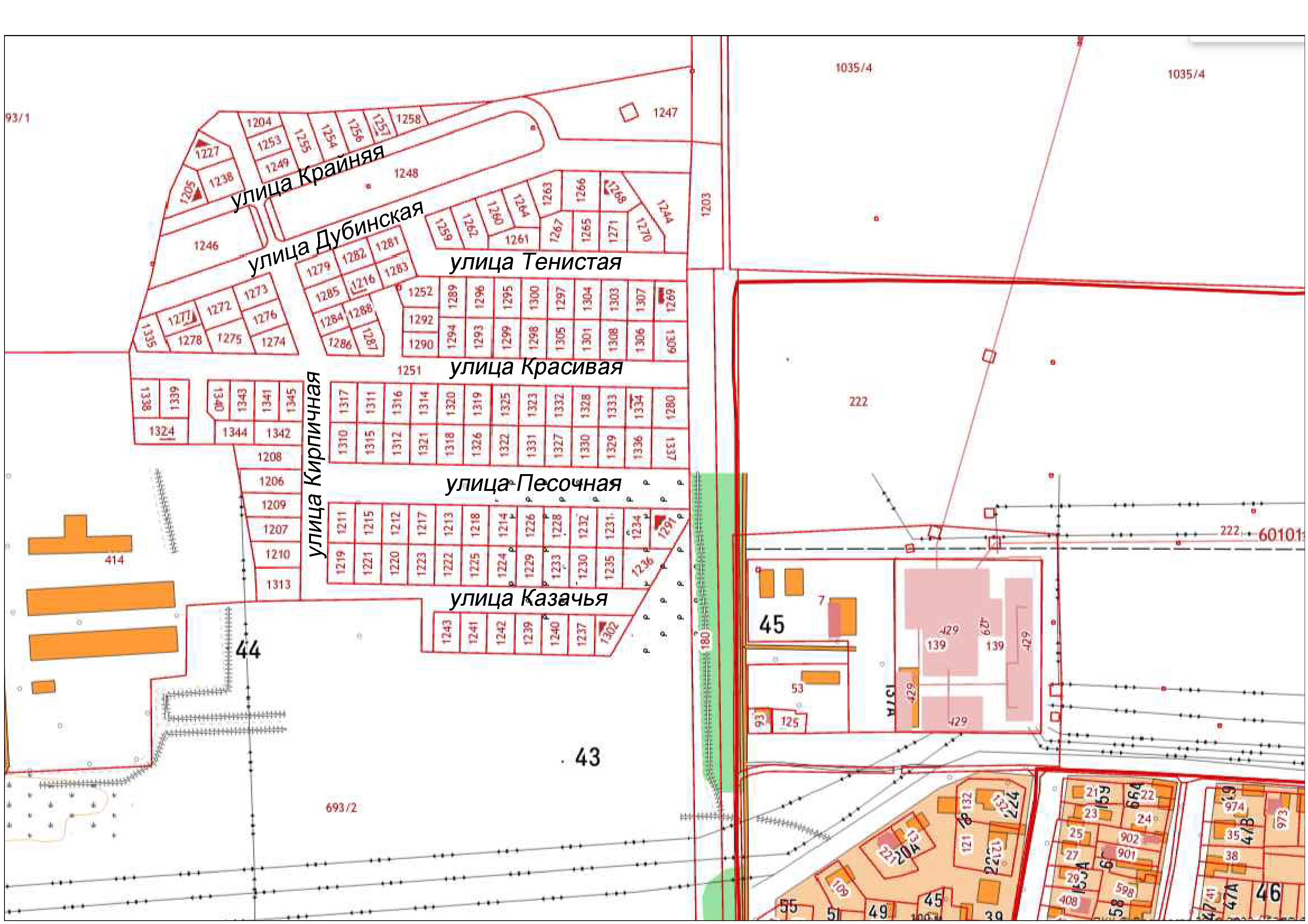 Начальник отдела архитектуры и градостроительства администрации Кореновского городского поселения Кореновского района 							      А.И. Березовская